Учитель: Сафаров Дж.Ш.	Класс 7А	Дата 30.04.2019Тема урока:  «Интернет и Всемирная паутина. Способы поиска в интернете».Цели:Образовательные: познакомить учащихся с мировой сетью Интернет и его информационной системой – Всемирной паутиной (WWW). сформировать понятия Интернета, Всемирной паутины, Web-страницы и Web-сайта, гиперструктуры WWW, Web-браузера; привить первоначальные навыки поиска информации в Интернете.Развивающие: развивать наглядно-образное мышление, память, внимательность, познавательный интерес.Вид урока: комбинированный.Оборудование: персональные компьютеры с высокоскоростным доступом в Интернет, проектор, презентация «Интернет и Всемирная паутина.Ход урока1.Организационный момент .Мотивационное начало урока 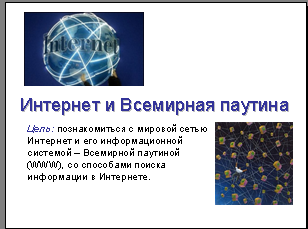 Тема нашего урока «Интернет и Всемирная сеть». Цель урока: познакомиться с всемирной глобальной сетью – Интернетом; с молодой, но очень интересной услугой этой сети – информационной системой World Wide Web (WWW) – Всемирной паутиной; с методами поиска информации в этой системе. 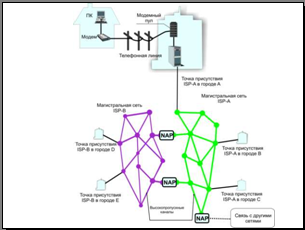 2.Актуализация знанийРебята, с аппаратным и программным обеспечением сетей вы познакомились на прошлом уроке. Давайте вспомним. Что входит в технические средства компьютерных сетей?Почему в качестве линий связи в компьютерных сетях чаще всего используются телефонные линии?Что такое модем? Каково его назначение в сети?Какая величина является основной характеристикой работы модема? В каких единицах она измеряется?Какими возможностями обладает интеллектуальный модем?Что такое технология «клиент-сервер»?3.Объяснение нового материала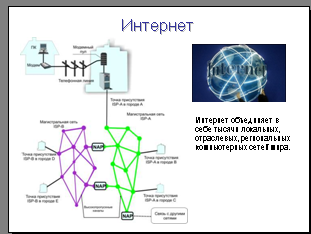 Internet - всемирная глобальная компьютерная сеть. Internet объединяет в себе тысячи локальных, отраслевых, региональных сетей всего мира. 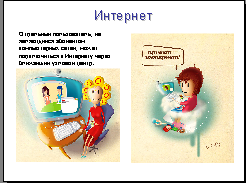 Отдельный пользователь, который не является абонентом какой-то из перечисленных сетей, также может подключиться к Internet через ближайший узловой центр.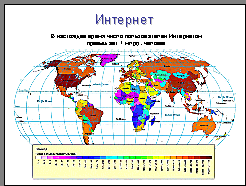 В настоящее время услугами сети Интернет пользуется более 1 млрд. человек.Интернет предоставляет пользователям разнообразные услуги: электронную почту, телеконференции, файловые архивы, Интернет-телефонию, форумы прямого общения (chat).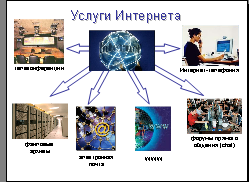 Самой новой и самой интересной услугой, предоставляемых пользователям глобальной сети, с недавних пор стала возможность работы с информационной системой World Wide Web (WWW).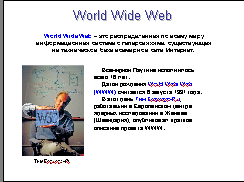 World Wide Web - всемирная паутина: распределенная по всему миру информационная система с гиперсвязями, существующая на технической базе мировой сети Internet.    Датой рождения World Wide Web (WWW) считается 6 августа 1991 года.     В этот день Тим Бернерс-Ли, работавший в Европейском центре ядерных исследований в Женеве (Швейцария), опубликовал краткое описание проекта WWW. 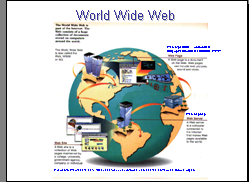 Web-страница - отдельный документ World Wide Web. Web-сервер - компьютер в сети Internet, хранящий Web-страницы и соответствующее программное обеспечение для работы с ними. Web-сайт - раздел данных на Web-сервере, принадлежащий какой-то организации или лицу. В этом разделе его владелец размещает свою информацию в виде множества взаимосвязанных Web-страниц. Обычно Web-сайт имеет главную (домашнюю) страницу - Home page, от которой по гиперссылкам или указателям "вперед-назад" можно двигаться по страницам сайта.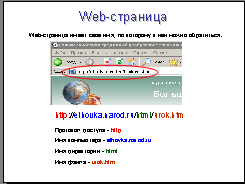 Web-страница имеет своё имя, по которому к ней можно обратиться.http://Gymnasium.tj/ page_id=583/ Протокол доступа - httpИмя компьютера - Gymnasium.tjИмя файла - page_id=583Просматривать Web-страницы не обязательно подряд, перелистывая их, как в книге.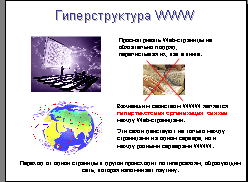 Важнейшим свойством WWW является гипертекстовая организация  связей между Web-страницами.Эти связи действуют не только между страницами на одном сервере, но и между разными серверами WWW.Переход от одной страницы к другой происходит по гиперсвязям, образующим сеть, которая напоминает паутину.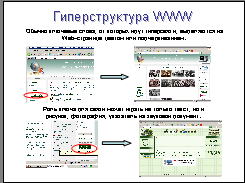 Обычно ключевые слова, от которых идут гиперсвязи, выделяются на Web-странице цветом или подчеркиванием. 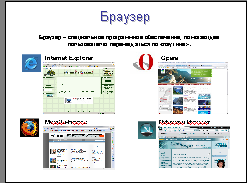 Web-браузер - специальное программное обеспечение, которое помогает пользователю перемещаться по "паутине". Наиболее популярным Web-браузером является Internet Explorer. Основная задача браузера - обращение к Web-серверу за искомой страницей и вывод страницы на экран.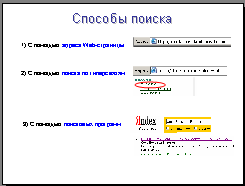 Поиск нужного документа в WWW может происходить:путем указания адреса документа;путем перемещения по «паутине» гиперсвязей;путем использования поисковых программ.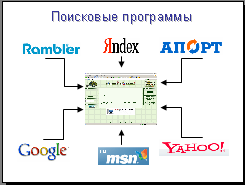 На поисковый сервер можно выйти с помощью браузера, если указать адрес сервера. Например, http://www.yandex.ru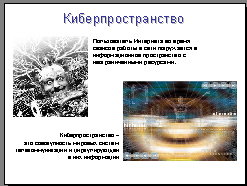 Итог:Киберпространство - это совокупность мировых систем телекоммуникаций и циркулирующей в них информации.Домашние задание:Найти информацию о нашей школе, которая размещена на школьном сайте, используя все способы поиска:С помощью поисковой программы Rambler (http://www.yandex.ru) Познакомиться со списком птиц, обитающих в нашей стране.С помощью поисковой программы Google (http://www.google.com) Познакомиться с эволюцией ЭВМ.5.Подведение итогов урока1) Чему вы научились сегодня на уроке? 2) Что такое Интернет? Всемирная паутина? Браузер? 3) Какие существуют способы поиска информации в Интернет? Оценки: